ХОЛОДИЛЬНЫЙ АГРЕГАТ ПРЯМОГО ПРИВОДА SUPERSNOW KX-450K СПЕЦИФИКАЦИЯ:ОСОБЕННОСТИ:1. Экологически чистый хладагент R404a.2. Многофункциональная панель управления и контроллер.3. Автоматическая система оттайки горячим газом.4. Информативный набор данных и сигнализация возникшей ошибки.5. Защита аварийных выключателей.6. Опционально – функция Stand by.7. Монтаж на передней стенке фургона.Гарантия: 2 годаПроизводитель: Zhengzhou Kaixue Cold Chain Co., Ltd., Китай.Срок поставки: в наличии / 90 календарных дней.КОММЕРЧЕСКОЕ ПРЕДЛОЖЕНИЕ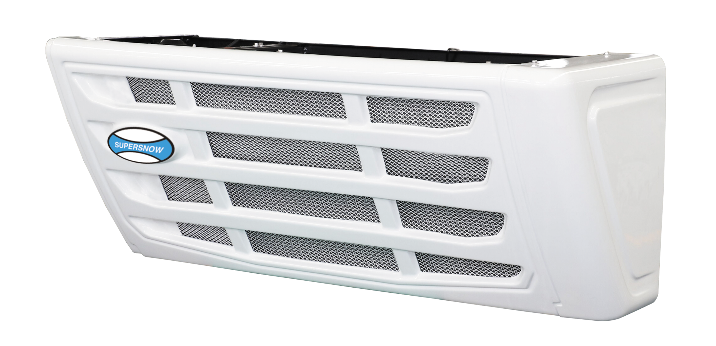 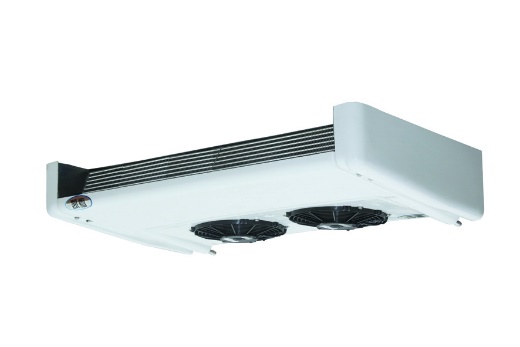 МодельМодельКX-450ККX-450КХолодопроизводительность при температуре окружающей среды +30℃ Привод от двигателяТемпература внутри фургонаМощность, ВтХолодопроизводительность при температуре окружающей среды +30℃ Привод от двигателя0℃4 710Холодопроизводительность при температуре окружающей среды +30℃ Привод от двигателя -20℃2 450Объем продуваемого воздухаОбъем продуваемого воздуха 1 830 м3/ч 1 830 м3/чКомпрессорМодельQP 16QP 16КомпрессорОбъем163 см3163 см3КонденсаторКоличество вентиляторов22КонденсаторРазмеры1 270 х 590 х 415 мм1 270 х 590 х 415 ммКонденсаторВес38 кг38 кгИспарительКоличество вентиляторов22ИспарительРазмеры1 080 х 655 х 210 мм1 080 х 655 х 210 ммИспарительВес22.5 кг22.5 кгОбъем хладагентаОбъем хладагентаR404a / 2,0 кгR404a / 2,0 кгОттайкаОттайкаавтоматическая с помощью горячего газаавтоматическая с помощью горячего газаРабочее напряжениеРабочее напряжение12V / 24V12V / 24VВнутренний объем фургонаВнутренний объем фургона18 м3 (-20℃) ~ 30 м3 (0℃)18 м3 (-20℃) ~ 30 м3 (0℃)Тел. +7 (351) 723 00 12